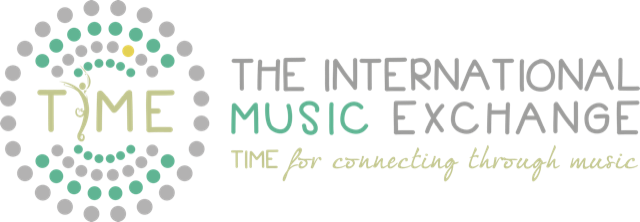 Health & Safety Policy for UK & EU concertsFor all concerts organised directly by TIME we will assess and ensure:Safety of staff, suppliers and performers at all times.Suitability of venue, ie acoustic, access, aesthetics, size, state of repair, whether there is high risk of damage to the venue itself or danger to attendees.Access inc. coach/van access, disabled access & emergency routesCapacity – for seated musicians and seated audience with enough room to circulate safely. Size of performance area, dimensions of staging and ease of access to performance area for musicians whilst carrying instruments (ie no stairs or narrow corridors).Adequate lighting to be in place for musicians at all times and for audience on arriving at and leaving concert.Assess site hazards eg cables, trees, uneven floors, vehicles/traffic noise, steps and trip hazards in older venues. Remove/avoid/repair as necessaryOutdoor events: prone to flooding, excess sun or wind? Shelter provided where possible.Nearest toilets and coach access point.Exposure to large crowds/general public who can easily access the venue; potential for antisocial behaviour.First aider on site.Fire extinguishers in indoor venues.Suitability of venue for food & drink to be consumed by performers.History of terrorism and potential risk of attacks.Security of belongings and instruments/presence of a lockable room or security on site.Risk of Covid transmission and measures to be taken to avoid this by organisers, performers and audiences alike.Noise pollution: impact of live performance on immediate vicinity.Staff to be provided with local emergency service contact numbers in event of an emergency.Have the relevant local services, ie Police, town hall or council been advised of the event where necessary?Presence of member of staff at all times on site and children never to be left unattended.Ensure all staff, organisers and participants are aware of the running order of the event and who is in charge of which aspects.SIGNED: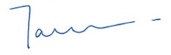 UPDATED: 23/02/23